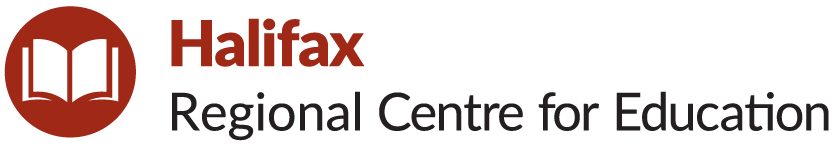 School Advisory CouncilAnnual Report – June 2023Statements of Revenues and Expenditures:SchoolSt. Joseph’s A. McKay ElementaryPlease list SAC members including names, membership type (i.e., parent, community member, staff), and role (i.e., Chair, Vice Chair).ADMINCheyanne Gorman-Tolliver-Administrator
Lesley McInnis-Administrator
Patricia Woodbury/Nicole Gerrard-Former Administrators for 2022-2023 School YearPARENTSBen Stone – Chair, Parent 
Ivy Ho – Vice-Chair Parent Jamesie Coolican – Secretary, Parent
Ashley Morton – Parent 
Creighton Barrett – Parent 
Alan Farquar-parentSTAFFNakeah Young – Staff 
Anita Richards – Staff 
Katie Mott - Staff 
Johanna Cromwell-staff
Amanda Meisner-staffBrenda McNutt – staffCOMMUNITY
Armon Jefferies – Community Member 
Janessa Williams-Community MemberMike Cuvelier – Community MemberTanika Bundy – Community MemberAmbre Grosse – Community MemberAJ Simmonds – Community MemberPlease describe a summary of work undertaken by the SAC to improve student achievement and school performance.During the 2022-2023 school year, our SAC met monthly with a clear focus on student achievement in literacy and math, as well as student well-being.  The SAC also continued to support our relocation amidst the delays in the building of our new school. Once again, our SAC was involved in communicating with the various stakeholders of the School Steering Team that oversees the design and timeline of the new construction, to ensure community voice and concerns were heard and to ask for information to share with community. We are very proud of our investment as an SAC in literacy resources to support student achievement. For our P-2 Literacy focus our SAC regularly reviewed our school-based data related to those students who were meeting grade level benchmarks. SAC also continued to support our efforts in focused instruction on the Six Pillars of Effective Reading Instruction, mainly, the pillar of Phonological Awareness and Phonics. Our SAC also regularly reviewed our grade 4-6 math focus in Fact Fluency data reported from a combination of our Math Support Teacher and Math Coaches along with classroom-based assessment from teachers.This year we reviewed our Student Success Survey and the SAC supported us in focusing on our well being goal. SAC supported the school’s focus on activities and resources that would allow the school to assist students with feeling a sense of belonging and voice at school. Support was also given to resources centered around social and emotional well being and practices for students to work through emotions and discover self regulation strategies through art.SAC members also took part in the Annual SAC Survey and the SAC/CEC Engagement on School Food & Nutrition Policy.Please list any significant milestones and success stories that the SAC would like to highlight.This year the SAC focused on membership that included invited SJAM student alumni. The SAC felt it important to have the voice of the students at the table and what better way than a former student. Armon Jefferies, currently a student at Citadel High (former SJAM alum) joined the SAC. Please describe any related sub-committee work undertaken by SAC members (e.g., School Options Committee).The SAC has been very involved in our transition to our temporary location in the south end and working to support staff to make it a successful transition. The SAC has written letters to the Facilitator of the School Steering Committee, the Premier, the Minister of Early Childhood Education and to encourage more transparency with the community in terms of the construction timeline, school design and any related news and announcements in a timely manner. The SAC was instrumental in achieving a commitment to quarterly community updates.  Ben Stone, SAC Chair, had several discussions with our School Supervisor advocating for consistent communication on the rebuild and offering feedback on the Administration needs with respect to consistent and best fit for the SJAM school community.Expenditures supporting the school improvement plan (e.g., providing resources to support math and literacy instruction).Structured Literacy Resources:Reimbursement: (resources that had been approved in last year’s SAC report)$5,026.16 was reimbursed to the school’s instructional account from items that were purchased in 2021-2022 that hadn’t come in.UFLI-An HRCE approved Literacy Resource for Tier 1 & 2 instruction for early elementary classrooms$153.00-UFLI Foundations Manual (Teachers Resource)Math Goal Resources:Supplies: resources associated with grade 4-6 Fact Fluency activities$80.50 - 53 sets of playing cards, math card gamesTotal Expenditures: $5,259.66Expenditures supporting policy development and implementation (e.g., supporting and promoting new policies).Well-Being Goal Resources: Art Supply resources to support Social Emotional Well Being goals through Art ActivitiesArt Supplies$1,398.35- Paper Painting Watercolor Mixed Media, Sharpie Permanent Markers, Cardstock, Modelling Clay, Construction Paper, Paint Brushes, Mixed Style Dragon Eyes, Plastic Clay Tools, Elmer’s Liquid Glue, Watercolor Paint Pack with Brushes & Watercolors, Black Wiggle Eyes, Black Construction Paper, Pipe Cleaners, Pony Beads, Chalk, Tempera Paint (various colors), Color Cardstock, Oil Pastels, Laminating Pouches.Student Well-Being, African NS Education Framework and Inclusive Education Policy, and Community Engagement:  $1500 for SJAMboree Whole-School Community Event in Africville on June 23, 2023.Total Expenditures: $2,898.35Expenditures covering operational expenses; up to 20 per cent of provincial SAC funding may be used as operational expenses, if necessary, to encourage and support member participation)N/A